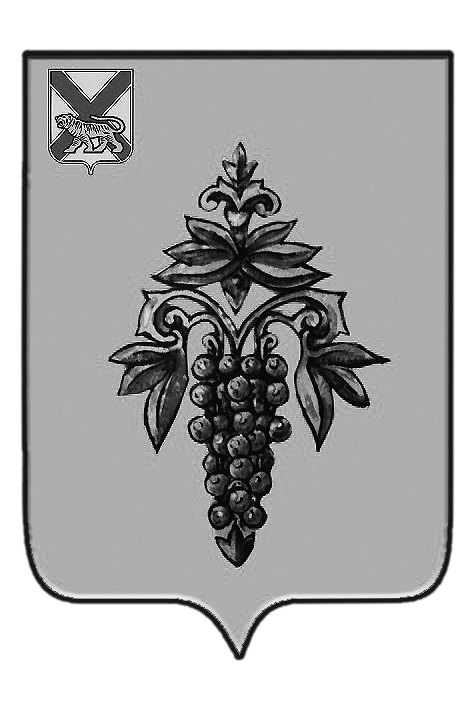 ДУМА ЧУГУЕВСКОГО МУНИЦИПАЛЬНОГО РАЙОНА Р  Е  Ш  Е  Н  И  ЕОт 29.03.2019г.                                                                                                      № 444Рассмотрев экспертное заключение от 04.02.2019г. № 48-эз «на решение Думы Чугуевского муниципального района от 28.05.2014 № 426-НПА «Положение о проверке достоверности и полноты сведений о доходах, об имуществе и обязательствах имущественного характера, представляемых гражданами, претендующими на замещение должностей муниципальной службы, муниципальными служащими, замещающими указанные должности, достоверности и полноты сведений, представляемых гражданами при поступлении на муниципальную службу в соответствии с нормативными правовыми актами Российской Федерации, соблюдения муниципальными служащими ограничений и запретов, требований о предотвращении или об урегулировании конфликта интересов, исполнения ими обязанностей, установленных в целях противодействия коррупции» (в редакции решений от 28.08.2014 №442-НПА, от 12.12.2014 № 518-НПА, от 26.12.2014 № 546-НПА, от 29.04.2015 № 586-НПА, от 03.12.2018 № 393-НПА), представленное Правовым департаментом Администрации Приморского края, руководствуясь  статьей  17 Устава Чугуевского муниципального района, Дума Чугуевского муниципального района РЕШИЛА:	1. Принять решение «О внесении изменений в решение  Думы Чугуевского муниципального района от 28.05.2014 № 426-НПА «Положение о проверке достоверности и полноты сведений о доходах, об имуществе и обязательствах имущественного характера, представляемых гражданами, претендующими на замещение должностей муниципальной службы, муниципальными служащими, замещающими указанные должности, достоверности и полноты сведений, представляемых гражданами при поступлении на муниципальную службу в соответствии с нормативными правовыми актами Российской Федерации, соблюдения муниципальными служащими ограничений и запретов, требований о предотвращении или об урегулировании конфликта интересов, исполнения ими обязанностей, установленных в целях противодействия коррупции» (в редакции решений от 28.08.2014 № 442-НПА, от 12.12.2014 № 518-НПА, от 26.12.2014 № 546-НПА, от 29.04.2015 № 586-НПА, от 03.12.2018 № 393-НПА)» (прилагается).	2. Направить настоящее решение главе Чугуевского муниципального района для подписания и опубликования.ДУМА ЧУГУЕВСКОГО МУНИЦИПАЛЬНОГО РАЙОНА Р Е  Ш  Е  Н  И  ЕПринято Думой Чугуевского муниципального района «29» марта 2019 года	Статья 1.	Внести в решение  Думы Чугуевского муниципального района от 28.05.2014 № 426-НПА «Положение о проверке достоверности и полноты сведений о доходах, об имуществе и обязательствах имущественного характера, представляемых гражданами, претендующими на замещение должностей муниципальной службы, муниципальными служащими, замещающими указанные должности, достоверности и полноты сведений, представляемых гражданами при поступлении на муниципальную службу в соответствии с нормативными правовыми актами Российской Федерации, соблюдения муниципальными служащими ограничений и запретов, требований о предотвращении или об урегулировании конфликта интересов, исполнения ими обязанностей, установленных в целях противодействия коррупции» (в редакции решений от 28.08.2014 № 442-НПА, от 12.12.2014 № 518-НПА, от 26.12.2014 №546-НПА, от 29.04.2015 № 586-НПА, от 03.12.2018 № 393-НПА) следующие изменения:	- в наименовании Положения слово «представляемых» заменить словом «представленных»;	- в пункте 5 Положения после слов «местного самоуправления» дополнить словами «Чугуевского муниципального района»;	- подпункт «б)» пункта 6 Положения изложить в следующей редакции:«б) работниками подразделений кадровых служб органов местного самоуправления Чугуевского муниципального района по профилактике коррупционных и иных правонарушений либо должностными лицами кадровой службы указанных органов, ответственных за работу по профилактике коррупционных и иных правонарушений»;- в подпункте «г)» пункта 6 Положения после слов «Общественной палатой Приморского края,» дополнить словами «общественной палатой Чугуевского муниципального района»;- пункт 7 Положения изложить в следующей редакции:«7. Информация анонимного характера не может служить основанием для проверки.»;- в абзаце первом пункта 14 слово «Гражданин» исключить;- в пункте 19 Положения слова «кадровой службой» заменить словами «уполномоченным лицом»;- в пункте 23 Положения после слов «местного самоуправления» дополнить словами «Чугуевского муниципального района».	Статья 2.	Настоящее решений вступает в силу со дня его официального опубликования.«03» апреля 2019 г.№ 444 - НПАО внесении изменений в решение  Думы Чугуевского муниципального района от 28.05.2014 № 426-НПА «Положение о проверке достоверности и полноты сведений о доходах, об имуществе и обязательствах имущественного характера, представляемых гражданами, претендующими на замещение должностей муниципальной службы, муниципальными служащими, замещающими указанные должности, достоверности и полноты сведений, представляемых гражданами при поступлении на муниципальную службу в соответствии с нормативными правовыми актами Российской Федерации, соблюдения муниципальными служащими ограничений и запретов, требований о предотвращении или об урегулировании конфликта интересов, исполнения ими обязанностей, установленных в целях противодействия коррупции» (в редакции решений от 28.08.2014 № 442-НПА, от 12.12.2014 № 518-НПА, от 26.12.2014 № 546-НПА, от 29.04.2015 № 586-НПА, от 03.12.2018 № 393-НПА)Председатель ДумыЧугуевского муниципального района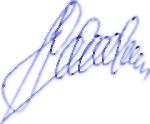 П.И.ФедоренкоО внесении изменений в решение  Думы Чугуевского муниципального района от 28.05.2014 № 426-НПА «Положение о проверке достоверности и полноты сведений о доходах, об имуществе и обязательствах имущественного характера, представляемых гражданами, претендующими на замещение должностей муниципальной службы, муниципальными служащими, замещающими указанные должности, достоверности и полноты сведений, представляемых гражданами при поступлении на муниципальную службу в соответствии с нормативными правовыми актами Российской Федерации, соблюдения муниципальными служащими ограничений и запретов, требований о предотвращении или об урегулировании конфликта интересов, исполнения ими обязанностей, установленных в целях противодействия коррупции» (в редакции решений от 28.08.2014 № 442-НПА, от 12.12.2014 № 518-НПА, от 26.12.2014 № 546-НПА, от 29.04.2015 № 586-НПА, от 03.12.2018 № 393-НПА)Глава Чугуевского муниципального районаР.Ю.Деменев